Publicado en Barcelona el 14/02/2017 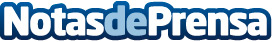 Un mensaje original para San Valentín¡Enamórate de ti!  Parece fácil pero no lo es. El día a día es tan exigente que a veces nos olvidamos de querernos a nosotros mismos
Datos de contacto:Redacción INÈDITÁngeles GallardoNota de prensa publicada en: https://www.notasdeprensa.es/un-mensaje-original-para-san-valentin_1 Categorias: Comunicación Sociedad Ocio para niños http://www.notasdeprensa.es